Pracovný list – Olejniny a okopaniny 5.B1. Doplň:Olejniny sú rastliny, ktorých semená obsahujú ....................................................................Lisovaním zo semien sa získava ........................................ a zvyšky sa používajú ako krmivo pre...............................................2. Pomenuj olejniny na obrázkoch: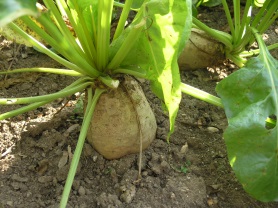 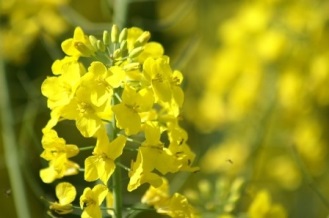 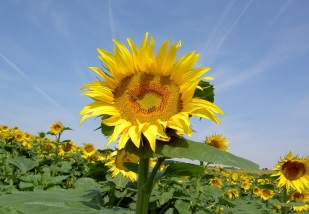 …………................ 		 	…………….......... 		    ……………...………3. Napíš, aké druhy stolových olejov poznáš – doplň a ich názvy:…………………………………………………………………………………………………………………………………………………………………………………………………….4.Doplň:Okopaniny sú rastliny, ktoré treba ...............................................Ľuľok zemiakový sa používa ako .................................. pre ľudí a na výrobu ........................Repa cukrová rastie ............................................ oblastiach. Získava sa z nej ..........................Kŕmna repa sa využíva na ..............................................5.Zostav potravový reťazec z týchto slov:Líška; pásavka zemiaková; zemiak; bažant..............................................................................................................................................6. Nakresli zemiakovú hľuzu